Перечень документов  для деловой визы в Болгарию .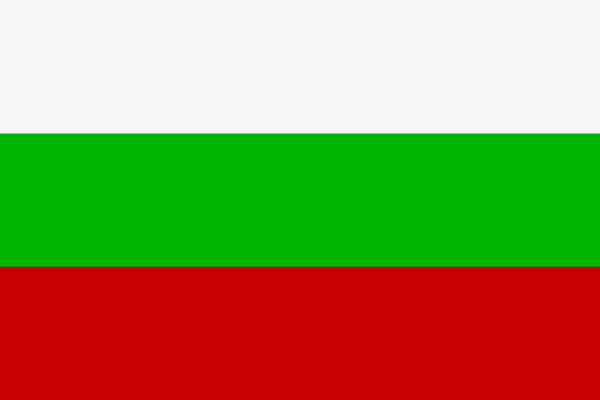 ВНИМАНИЕ! КОНСУЛЬСТВО ОСТАВЛЯЕТ ЗА СОБОЙ ПРАВО  ЗАТРЕБОВАТЬ ЛЮБОЙ ИНОЙ ДОКУМЕНТ, ПОМИМО ВЫШЕПЕРЕЧИСЛЕННЫХ, ЛИБО ЛИЧНОЕ ПРИСУТСТВИЕ АППЛИКАНТА, А ТАКЖЕ ЗАДЕРЖИВАТЬ РАССМОТРЕНИЕ ДОКУМЕНТОВ.ДокументДокументТребования/комментарииЗаграничный паспорт + копия главной страницы и Шенгенских визЗаграничный паспорт + копия главной страницы и Шенгенских визСрок  действия не менее 3 месяцев после окончания предполагаемой поездки . Наличие подписи владельца в загранпаспорте обязательно с 14 лет; Паспорт должен быть выдан не более 10 лет назад и содержать минимум две чистые страницыОдна фотографияОдна фотографияСогласно требованиям (см.доп.файл)АнкетаАнкетаЗаполненная  на английском, русском или болгарском языке.Справка с места работыСправка с места работыНа фирменном бланке с печатью, указанием адреса, рабочего телефона, должности и окладаСрок действия – не старше 1  месяца на день подачи.Медицинская  страховка(оригинал+копия)Медицинская  страховка(оригинал+копия)Действительная на территории Республики Болгария на весь срок поездки. Сумма покрытия должна составлять не менее 30 тысяч евроПриглашение («Покана-декларация») Приглашение («Покана-декларация») Оригинал + копия. От болгарского или иностранного юридического лица установленного образца, заверенное отделом «Миграции» в Полиции Республики Болгария.Билеты или бронь Билеты или бронь Авиа/ ж/д билеты (копии) или подтверждение бронирования билетов, или документы на автомобиль (копия св-ва о регистрации, копия водительских прав, копия Грин карты, маршрут следования в свободной форме). При необходимости (если заявитель не владелец) – нотариально зав. доверенность на управление автомобиля.Согласие на обработку данныхСогласие на обработку данныхСм.доп.файл     Копия внутреннего паспорта     Копия внутреннего паспортаВсе заполненные  страницыДОПОЛНИТЕЛЬНЫЕ ДОКУМЕНТЫДОПОЛНИТЕЛЬНЫЕ ДОКУМЕНТЫДОПОЛНИТЕЛЬНЫЕ ДОКУМЕНТЫРекомендательное письмо(для запроса на многократную визу до 1 года)Рекомендательное письмо(для запроса на многократную визу до 1 года)Заверенное/выданное Болгарской ТПП или Болгаро-российской ТПП в Москве, или копия контракта, удостоверяющие совместную бизнес-деятельность, и связанные с предстоящими поездками намерения Аннулированный/предыдущий   Загран. паспорт(при наличии)Копия главной страницы + копии Шенгенских визКопия главной страницы + копии Шенгенских виз